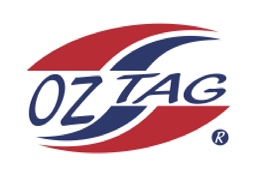 	Boys/Girls Under 9’s Sutherland State                            Cup Representative Team 2021Congratulations to the following players selected in the 2022 Sutherland representative team                   To accept your position please text/email the coach                   By Friday 25th February 2022   1 Jack Dooley2Zane Ferguson 3Max Geisker 4Remy Goodwin5.Beau Green6.Joseph Gumley 7.Cruz Hansell8.Austin Howard 9.Orlando Latimore 10.Thomas Miller11.Bodhi Moyle 12Bailey Thatcher13Noah Van Dyk14Jamie Vargas 15Cooper Walsh16Remy Wells SHADOWS (IN NO PARTICULAR ORDER) – Not required to train1.Hunter Brenton2.Luca Dinuzzo3.Jude McNamara 4.Connor O’Keefe   